Муниципальное автономное учреждение дополнительного образования«Детская школа искусств» муниципального района«Город Краснокаменск и Краснокаменский район Забайкальского края.ДОПОЛНИТЕЛЬНАЯ ПРЕДПРОФЕССИОНАЛЬНАЯ ОБЩЕОБРАЗОВАТЕЛЬНАЯ ПРОГРАММА  В ОБЛАСТИ МУЗЫКАЛЬНОГО ИСКУССТВА «ХОРОВОЕ ПЕНИЕ»Предметная областьПО. 01. МУЗЫКАЛЬНОЕ ИСПОЛНИТЕЛЬСТВОРабочая программа по учебному предметуПО.01.УП.03 ОСНОВЫ ДИРИЖИРОВАНИЯКраснокаменск 2021 г.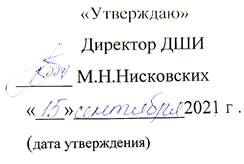 «Рассмотрено»                                                                               Методическим советом                                                              Детской школы искусств                                        «08»   сентября 2021 г.                                                          (дата рассмотрения)                                                                                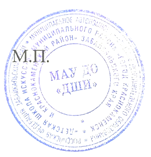 Разработчик   -     Опрокиднева Л.В., преподаватель хоровых дисциплин 			первой квалификационной категории.Рецензент – Т.В. Богатых, преподаватель первой квалификационной категории ГПОУ «Забайкальское краевое училище искусств»СОДЕРЖАНИЕ I. Пояснительная записка …………………………………………...………...4          -   Характеристика учебного предмета          -   Срок реализации учебного предмета          -  Объём учебного времени, предусмотренный учебным планом ДШИ на реализацию предмета «Хоровой класс»          -  Форма проведения учебных аудиторных занятий          -  Цели и задачи учебного предмета          -  Обоснование структуры программы учебного предмета          -  Методы обучения          -  Описание материально-технических условий реализации учебного предметаII. Содержание учебного предмета ……….…………………………………...7          -  Сведения о затратах учебного времени          -  Годовые требования по классам          -  Примерный репертуарный списокIII. Требования к уровню подготовки учащихся…………………………..18IV. Формы и методы контроля, система оценок…………………………...19V. Методическое обеспечение учебного процесса………………………….23VI. Списки рекомендуемой нотной и методической литературы………..25- Список рекомендуемой методической литературы           -   Список рекомендуемой нотной литературыI.  Пояснительная запискаХарактеристика учебного предмета,  его место и роль в образовательном процессе  	 Программа по учебному предмету «Основы дирижирования» разработана с учётом федеральных государственных требований к дополнительной предпрофессиональной  общеобразовательной программе  в области музыкального искусства «Хоровое пение» и программы по учебному предмету «Основы дирижирования» (сост. Жигина Е.Н. 2013 г., рецензия Сумарокова В.Н. ЗКУИ).    	 Занятия по предмету «Основы дирижирования» в старших классах помогают ярче раскрыть творческую индивидуальность учащегося, расширить его музыкальный кругозор и познакомить с профессией «дирижёр хорового коллектива».     	В программу  входят исторические сведения о хоровом исполнительстве, сведения о великих хоровых дирижёрах и лучших хоровых коллективах. Рассматриваются некоторые вопросы хороведения и ряд задач, стоящих перед дирижёром как исполнителем.  В задачу предмета входит обучение работе с хоровыми партитурами,  а также практические занятия по технике дирижирования, направленные на овладение необходимыми умениями и навыками в применении дирижёрского жеста.Срок реализации учебного предмета «Основы дирижирования»     Данный предмет рекомендуется реализовывать в 7-8-9 классах. В соответствии с ФГТ на предмет «Основы дирижирования» отводится 25 часов (0,5 часа в неделю). В 9 классе для учащихся, поступающих в профессиональные учебные заведения на предмет «Основы дирижирования» предусмотрено 33 аудиторных часа (1 час в неделю).Объём учебного времениТаблица 1Форма проведения учебных аудиторных занятий:    индивидуальная, продолжительность академического часа составляет 45 минут.     Индивидуальная форма позволяет преподавателю лучше узнать ученика, его музыкальное возможности, трудоспособность, эмоционально-психологические особенности.Цель и задачи учебного предметаЦель     Развитие музыкально-творческих способностей  учащихся  на основе приобретённых ими знаний, умений и навыков в области хорового дирижирования, а так же их подготовка к поступлению в средние или высшие учебные заведения.Задачи 1. Познакомить учащегося с лучшими образцами хоровой музыки различных эпох, направлений и жанров, выдающимися дирижёрами и хоровыми коллективами.2. Воспитывать интерес к хоровому искусству.3. Дать необходимые теоретические знания по технике дирижирования.4. Выработать технические и исполнительские навыки по технике дирижирования.5. Научить навыкам самостоятельной работы  над хоровыми партитурами.6. Ознакомить учащихся хорового отделения с методическими основами работы с хором в выпускных классах.Обоснование структуры предмета   Обоснованием структуры программы являются ФГТ, отражающие все аспекты работы преподавателя с учеником.    Программа содержит следующие разделы:сведения о затратах учебного времени, предусмотренного на освоение учебного предмета; распределение учебного материала по годам обучения;описание дидактических единиц учебного предмета; требования к  уровню подготовки  обучающихся; формы и методы контроля, систему оценок; методическое обеспечение учебного процесса.      В соответствии с данными направлениями строится основной раздел программы «Содержание учебного предмета».Методы обучения   Для достижения поставленной цели и реализации задач предмета используются следующие методы обучения:     - словесный (рассказ, беседа, объяснение);      - наглядный  (наблюдение, демонстрация);      - практический  (упражнения воспроизводящие и творческие).Описание материально-технических условий реализации учебного предмета     Занятия в МАУ ДО ДШИ г. Краснокаменска  проходят  в учебной аудитории с соответствующим освещением, температурным режимом и вентиляцией.  В классе есть пианино, дирижёрский пульт, зеркало.    Библиотека включает в себя достаточное количество нотных хоровых изданий, необходимых для занятий по дирижированию  (хрестоматии по дирижированию, клавиры), а так же справочно-библиографическую литературу, необходимую для подготовки учащихся к занятиям.    Учебные аудитории для занятий по дирижированию оснащены звукотехническим оборудованием (аудио и видеоаппаратурой) для прослушивания и просмотра аудио и видеозаписей с выступлениями выдающихся  хоровых дирижёров. Такой вид работы способствует расширению кругозора учащихся, а также вызывает интерес к профессии дирижёра.II.  Содержание учебного предметаСведения о затратах учебного временипредусмотренного на освоение предмета «Основы дирижирования», на максимальную, самостоятельную нагрузку обучающихся и аудиторные занятия. Таблица 2     Для лучшего овладения знаниями, умениями и навыками в  области хорового дирижирования к часам обязательной части в 7 классе добавлены часы из вариативной части  в объёме 0,5 ч. в неделю.Объём времени на самостоятельную работу обучающихся   по каждому учебному предмету определяется с учётом сложившихся педагогических традиций, методической целесообразности и индивидуальных способностей ученика.   Виды внеаудиторной работы:     - выполнение домашнего задания;     - подготовка к концертным выступлениям;      -  посещение учреждений культуры (филармоний, театров, концертных залов и др.);       - участие обучающихся в концертах, творческих мероприятиях и культурно-просветительской деятельности  ДШИ.   	 Учебный материал распределяется по годам обучения – классам. Каждый класс имеет свои дидактические задачи и объём времени, предусмотренный для освоения учебного материала.Требования по годам обучения      В начале каждого полугодия преподаватель составляет индивидуальный план по предмету «Основы дирижирования», состоящий из перечня намеченных к прохождению песенных и хоровых произведений. В конце учебного года, кроме отчёта о выполнении индивидуальных планов, педагог представляет характеристику учащегося. На начальном этапе занятий по дирижированию указываются природные музыкальные данные учащихся (слух, ритм, память, эмоциональность), их физические данные (дирижёрский аппарат), проявление интереса к занятием музыкой и дирижированием. В последующем необходимо отмечать развитие их музыкальных данных и дирижёрского аппарата, указывать на объективные и субъективные недостатки в занятиях.     	Обязательным требованием для всех учащихся является выполнение минимального плана по количеству пройденных произведений:          7 класс -  2 партитуры в первом полугодии, 3 партитуры  во втором полугодии.         8 класс – 3 партитуры в первом полугодии, 3 партитуры  во втором полугодии.           9 класс – по 4 партитуры в первом и втором полугодиях.      Поурочная работа строится на проверке домашнего задания и освоении технических навыков.       В изучаемом репертуаре должны быть предусмотрены как народные песни  в обработке композиторов, так и  произведения русской,  западноевропейской классики.  В полугодовом плане должны быть предусмотрены:произведения без сопровождения;произведения с сопровождением;произведения для различных составов хора.    Важным условием хорошей успеваемости по дирижированию является систематичность классных и домашних занятий, не допускающая пропусков уроков.7 класс1. Вводный курс: исторические сведения о профессии «Хоровой дирижёр», возникновение и развитие хорового искусства в  западноевропейских странах и России.2. Вопросы хороведения: типы и виды хоров, классификация хоровых партий, понятия «диапазон», «тесситура», «певческое дыхание».3.Теоретические сведения о технике дирижирования и анализ задач, поставленных дирижёром.4. Изучение хоровой партитуры,  виды хоровых партитур. Техника и особенности исполнения партитуры на фортепиано. Исполнение хоровых партий голосом. Анализ партитуры по определённому плану (музыкально-теоретический и исполнительский).5. Техника дирижирования:      - организация дирижёрского аппарата (с использованием различных вспомогательных упражнений); -  освоение  схем дирижирования на  2/4,3/4, 4/4; - понятие «ауфтакт»:  ауфтакт-вступление (на любую долю), ауфтакт-снятие (на любую долю);- дифференциация функций рук;  - овладение штрихами  legato и non legato;- показ цезур и простейшие  виды фермат (снимаемые и не снимаемые);- динамика, агогика;- эмоционально – выразительное исполнение  (дирижирование).6. Ведение хорового словаря.Примерный список хоровых произведений, используемый при работе в классеОдноголосие1. Американская н. п. «Родные просторы», обр. Весселса Т.2. Анцев М. «Горные вершины»3. Балакирев М. «Колыбельная песня» 4. Бах И. «За рекою старый дом»5. Бетховен Л. «Гремят барабаны» из музыки к драме «Эгмонт»6. Кюи Ц. «Осень»7. Немецкая народная песня «Музыканты»8. Моцарт В.А. «Летний вечер»9. Одоевский В. «Пой в восторге, русский хор» 10. Потапенко Л. «Считалка»11. Польская н. п. «Висла», обр. Иванникова В.12. Раухвергер  М. «Дождик»13. Ребиков В. «Поздняя весна»14. Р.н.п. «Заинька, попляши», обр. Римского-Корсакова Н.15.  Р.н.п. «Со вьюном я хожу», обр. Гречанинова А.16. Р.н.п. «Я на камушке сижу», обр. Римского-Корсакова Н.17. Сальери А. «Слава солнцу»18. Ройтерштейн А. «Осенняя песенка» 19. Эстонская н. п. «Кукушка», обр. Моделя В.Двухголосие (однострочная партитура)1. Алябьев А. «Зимняя дорога», обр. для хора Луканина А.2. Брамс И. «Кузнецы»3. Гладков Г. «Такая-сякая». Хор придворных из м/ф «Бременские музыканты»4. Итальянская н.п «В путь», обр. Свешникова А.5. Кабалевский  Д. «Мельник, мальчик и осёл»6. Калинников В. «Журавель»7. Кюи Ц. «Весна»8. Песня гражданской войны «Там, вдали за рекой»,  обр.  Юрлова А.9. Попатенко Т. «Счастливый день»10. Р.н.п. «Блины», обр. Локтева В.11. Р.н.п. «Вдоль по улице молодчик идёт»12. Р.н.п. «Земляниченька спела, зрела», обр. неизвестного автора 13. Р.н.п. «Ой, по-над Волгой» обр. Локтева В.14. Р.н.п. «В сыром бору тропина», обр. Лядова А.15. Р.н.п. «Уж ты, поле моё», обр. Благообразова А.16. Р.н.п. «Я на камушке сижу», обр. Римского-Корсакова Н.17. Чичков Ю. «Жура-жура-журавель»18. Эстон. н. п. «Колыбельная ветра», обр. Подгайца Е.8 класс1. Вопросы хороведения: типы и виды певческих голосов. Вокально-хоровая работа дирижёра. Понятие «певческое дыхание», «атака звука».2. Техника дирижирования: - углубление знаний и закрепление навыков дирижирования, полученных в 7 классе; -  освоение техники дирижирования на 6/8;- дирижёрские показы вступлений на различные доли такта; - изучение дроблённых  ауфтактов, дробление основной метрической доли;- динамическое разнообразие: mf,  mp, f, p, показ динамических изменений (crescendo и diminuendo), агогики; - показ различных видов звуковедения: legato, non legato, staccato, marcato;- темпы: медленный, умеренный, быстрый; смена темпа (ускорение, замедление).3. Изучение хоровой партитуры: - закрепление ранее полученных навыков;- фразировка при исполнении  партитуры на фортепиано; - игра партитур без педали;  - исполнение голосов в партитурах с одновременным тактированием;  - пение  голосов по вертикали. 4. Анализ  хоровой  партитуры:  -  сведения об авторах  музыки и текста; - основной характер музыки;  - музыкально-теоретический анализ (тональность, темп, размер); - вокально-хоровой анализ (партии, интонационные и ритмические трудности); - исполнительский анализ (анализ формы произведения, выявление основной кульминации,   выявление ансамблевых и  динамических трудностей); -  анализ поэтического текста произведения.  Примерный список хоровых произведений, используемых при работе в классеДвухголосие  (двухстрочная партитура)1. Бах И. «Дорога», обр. Попова В.2. Бах И. «Иди всегда вперёд»3. Белорусская н. п. «Дудочка-дуда», обр. Полонского С,4. Бетховен Л. «Походная песня»5. Бойко Р. «Утро»4. Бородин А. «Весною», пер. Попова В.6. Бородин А. «Улетай на крыльях ветра», хор из оперы «Князь Игорь»7. Булахов П. «Серенада»8. Глинка М. «Ходит ветер, воет в поле»9. Глиэр Р. «Над цветами и травой»10. Кабалевский Д. «Спокойной ночи»11. Кюи Ц. «Заря лениво догорает»12. Мендельсон Ф. «Полевые цветы»13. Моцарт В. «Цветы», обр. Попова В.14. Новиков А. «Дороги»15. Ребиков В. «Румяной зарёю покрылся восток»15. Ройтерштейн М. «Вечерняя песня», «Про ежа»16. Швейцарская н.п. «Вернулся май», обр. неизвестного автора17. Шуберт Ф. «Утренняя серенада»Трехголосие (двухстрочная партитура)1. Брамс И. «Колыбельная»2. Гендель Г. «Песнь победы»3. Глиэр Р. «Весна»4. Гречанинов А. «Подснежник»5. Григ Э. «Восход солнца»6. Ипполитов-Иванов М. «Листья в саду шелестят»7. Ипполитов–Иванов М. «Утром»8. Латышская н.п. «Что за черёмуха», обр. Юрьяна П.8. Моцарт В. «Мы поём веселья песни»9. Польская н.п. «Висла», обр. Иванникова В.10. Шуберт Ф. «В путь»11. Японская н.п. «Среди цветов», обр. Авериной Н.9 класс1. Вопросы хороведения: изучение и анализ партитуры, типы хоровой фактуры, понятие «ансамбль» в хоре и его основные виды; подготовительная работа учащегося над партитурой  - изучение формы сочинения и его разделов, анализ выразительных средств, с помощью которых воплощается художественный образ (лад, темп, метр, динамика, штрихи,  фактура и т.п.).2. Техника дирижирования: закрепление основных размеров и освоение 6/4 и 6/8 по шестидольной и двухдольной схеме, переменные размеры; совершенствование техники в различных характерах звуковедения; изменение темпа, агогические изменения; синкопированный ритм; контрастная динамика.  	В зависимости от подготовки учащегося рекомендуется включать в программу произведения с элементами полифонии.    	В 9 классе в программе по учебному предмету «Основы дирижирования» обязательной является работа с хором на основе выбранной партитуры. Практика работы с хором в 9 классе возможна на младшем  или среднем хорах, с учётом возможностей каждого хора.Примерный список хоровых произведений, используемый при работе в классе (двухстрочные партитуры)Абт Ф. «Ласточка»  Бах И.С. «В час вечерний», перелож. Артёмова Б.3. Бетховен Л. «Походная песня», перелож. Шохина Л.4. Бизе Ж. «Хор мальчиков» из оперы «Кармен»5. Бородин А. Хор бояр из оперы «Князь Игорь»6. Брамс И. «Колыбельная»7. Векерлен  Ж.  «Менуэт Экзоде»8. Верстовский А. Хор матросов «Ну, братцы, здесь можно часок отдохнуть» из оперы «Тоска по Родине»9. Глиэр Р. «Травка  зеленеет», «Вечер»10. Гречанинов А. «Ай, ду-ду», «Призыв весны»11. Григ Э. «Заход солнца»12 .Датская н.п. «Колыбельная», обр. Самуэльсона Б.13. Дунаевский И. «Летите, голуби»14. Кабалевский Д. «Хор сборщиц винограда» из оперы «Кола Брюньон»15. Керубини Л «Колыбельная песня»16. Кюи Ц. «Осень»17. Лассо О. «Тик-так»18. Литовская н.п. «Пион», обр. Шимкуса С.19. Локтев В. «Родная страна»20. Локтев В. «Ты лети, ветерок»21. Мендельсон Ф. «Осенняя песня»22. Моцарт В. «Откуда приятный и нежный тот звон» из оперы «Волшебная флейта»23. Новиков А. «При долине куст калины»24. Парцхаладзе М. «Снова осень», «Море спит»25. Пёрселл Г. «Вечерняя песня»26. Подгайц Е. «Надоело»27. Рахманинов С. «Славься», «Неволя»28. Рубинштейн. А. «Старая песня»29. Р.н.п. «Вечерний звон», обр. Свешникова А.30. Р,н.п. «Ничто в полюшке не колышется», обр. Шохина Л.31. Р.н.п. «Уж и я ли молода», обр. Некрасова И.32.Танеев С. «Горные вершины»                                                                                                                                                                                                                                                                                                                                                                                                                                                                                                                                                                                                                                                                                                                                                                                           33. Финская н.п. «Лебеди», обр. Подгайца Е.34.Шуберт Ф. «К весне», обр. Авериной Н.35. Шуберт Ф. «В путь», обр. Саймона Г36. Шуберт Ф. «Майская песнь»37. Шуман Р. «Счастье»III. Требования к уровню подготовки обучающихся   	Данная программа отражает разнообразие репертуара, академическую направленность учебного предмета «Основы дирижирования», а также возможность индивидуального подхода к каждому ученику. Содержание программы направлено на обеспечение художественно-эстетического развития личности и приобретения ею художественно-исполнительских знаний, умений и навыков.    Реализация программы обеспечивает: знание основного вокально-хорового репертуара; создание  необходимых условий  для раскрытия исполнительских возможностей хорового коллектива, солиста; умение разбираться в тематическом материале исполняемого произведения с учётом характера каждой партии; наличие у учащихся первичного практического опыта по разучиванию музыкальных произведений с хоровым коллективом; овладение необходимыми навыками и умениями в использовании дирижёрского жеста.IV. Формы и методы контроля, система оценок - Аттестация: цели, виды,  форма, содержание    В рамках данного предмета предусматривается промежуточная аттестация в виде зачёта  в конце каждого полугодия. Оценка выставляется по результатам зачёта  и с учётом текущей успеваемости учащегося.      На зачёте  ученик должен:    1. Исполнить  партитуру без сопровождения наизусть (требование для  продвинутых учащихся, возможно изменение требований в сторону упрощения задания)В 7 классе – однострочную строчную партитуру для женского (детского) хора. В 8 классе – двухстрочную  партитуру для однородного состава.В 9 классе – двухстрочную партитуру для смешанного хора.    2. Продирижировать произведением.      В 7 классе на зачёте  в первом полугодии  ученик должен дирижировать одним произведением без сопровождения, во втором - двумя партитурами (без сопровождения и с сопровождением).В 8 классе на зачётах  учащийся дирижирует двумя партитурами – с сопровождением и без сопровождения.В 9 классе на зачёте  учащийся дирижирует двумя партитурами – с сопровождением и без сопровождения.    3. Петь голоса наизусть.    4. Сделать анализ исполняемой партитуры.    5. Ответить на вопросы по творчеству композитора представленной партитуры.      	В 8 и 9 классах учащиеся рассказывают о творчестве композиторов и авторов текста по двум представленным партитурам: с сопровождением и без сопровождения.  В программу 9 класса (для подвинутых учащихся) могут быть включены хоры из опер, поэтому учащийся должен рассказать об истории создания данной оперы и знать её либретто.    6. В 8 и 9 классах учащиеся должны играть или петь не менее 4 примеров по творчеству данного композитора.       	Основными видами контроля  успеваемости по предмету «Основы дирижирования» являются:      - текущий контроль успеваемости;      - промежуточная аттестация.    Каждый из видов контроля имеет свои цели, задачи и формы.    	Текущий контроль направлен   на поддержание учебной дисциплины, выявление отношения к предмету, на ответственную  организацию и подготовку  домашних занятий, имеет воспитательные цели, может носить стимулирующий характер.  Текущий контроль осуществляется регулярно преподавателем, оценки выставляются в журнал и дневник учащегося.  В них учитываются:     - отношение ребёнка к занятиям, его старание и прилежность;     - качество выполнения предложенных заданий;     - инициативность и проявление самостоятельности  как на уроке, так и во время домашней работы;     - темпы освоения программы.    	На основании результатов текущего контроля выводятся четвертные оценки.    	Особой формой текущего контроля  является контрольный урок, который проводится преподавателем, ведущим предмет без присутствия комиссии, который проводится в конце I  и III четверти.     	Промежуточная аттестация  определяет успешность развития учащегося и степень освоения им учебных задач на данном этапе. Промежуточная аттестация проводится в форме:     - зачёта  в конце I  и II  полугодий.Зачёт  имеет дифференцированный характер. Обязательным является методическое обсуждение, которое носит рекомендательный характер, отмечает степень освоения учебного материала, активность, перспективы и темп развития ученика.Зачёт  в рамках промежуточной аттестации проводится в конце учебных полугодий в счёт аудиторного времени, предусмотренного на предмет «Основы дирижирования».     	Итоговый зачёт проводится за пределами аудиторных учебных занятий, в рамках итоговой аттестации.     Критерии оценки Таблица 4    	Согласно ФГТ, данная система оценки качества исполнения является основной. В  зависимости от сложившихся традиций  и с учётом целесообразности оценка качества исполнения может быть дополнена системой «+» и «-», что даст возможность более конкретно отметить выступления учащихся.     	Фонды оценочных средств обеспечивают оценку качества приобретённых выпускниками знаний, умений и навыков, а также степень готовности учащегося выпускного класса к возможному продолжению профессионального образования в области музыкального искусства.    При выведении итоговой (переводной) оценки учитывается следующее:      - оценка годовой работы ученика;      - оценка на зачёте;      - другие выступления ученика в течение учебного года.V. Методическое обеспечение учебного процессаМетодические рекомендации педагогическим работникам    	В начале каждого полугодия педагог составляет индивидуальный  план по дирижированию, учитывая обязательные требования  для всех учащихся, а также опираясь на индивидуальные особенности и навыки ученика.    	В седьмом и восьмом классах ознакомление с хоровой партитурой и её разбор необходимо провести в классе, под  наблюдением педагога. Перед разучиванием произведения преподаватель должен позаботиться о правильной аппликатуре. Под его контролем ученик тщательно разбирает нотный текст, поёт голоса, точно интонируя каждую хоровую партию. Такой первоначальный разбор предупреждает появление многих ошибок, которые могут возникнуть при самостоятельном ознакомлении с нотным  материалом, которые затем переходят в процесс дирижирования.      	Параллельно с изучением голосов и игрой партитуры следует углублять музыкально-теоретический, вокально-хоровой и исполнительский анализ изучаемого произведения.     	К дирижированию целесообразно переходить только тогда, когда музыкально-художественное содержание произведения достаточно глубоко осознано учеником. Овладение основными видами звуковедения в дирижировании   возможны только при проработке их на фортепиано. Развитие пальцевого мышечного legato при игре партитуры и умение следовать логике образного содержания музыкального и литературного текста – основная задача при игре хоровой партитуры. Педагогу необходимо следить за этим и как можно чаще показывать самостоятельным примером грамотное исполнение хорового произведения. Необходимо добиваться вокально-хорового характера звучания на фортепиано.От учащихся 9 класса, в зависимости от уровня музыкального развития, педагог может требовать большей самостоятельности в ознакомлении изучаемого произведения и  его анализа.Рекомендации по организации самостоятельной работы обучающихся   В результате домашней подготовки учащемуся необходимо:грамотно и выразительно исполнить изучаемую партитуру;петь партии изучаемого произведения;рассказать о  творчестве композитора и авторе текста;сделать  устный анализ партитуры.VI. Списки рекомендуемой методической и нотной литературыСписок рекомендуемой методической литературы1. Асафьев  Б. В. О хоровом искусстве. – Л.: Музыка, 1980. – 215 с.2. Безбородова Л. А. Дирижирование: учеб. пособие. – М.: Просвещение, 1990. – 159 с.3. Дмитревский  Г. А. Хороведение и управление хором. – М.: Музгиз; Л.: Музгиз, 1957. – 103 с.4. Егоров  А. А. Теория и практика работы с хором. – Л.: Музгиз, 1967.–238 с.5. Живов  В. Л. Исполнительский анализ хорового произведения: вопросы истории, теории, методики. – М.: Музыка, 1987. – 95 с.6. Иванов-Радкевич  А.П. О воспитании дирижера. – М.: Музыка, 1973.- 78 с. 7. Маталаев  Л. Н. Основы дирижерской техники. – М.: Сов. композитор, 1986. – 208 с.8. Ольхов  К.А. Теоретические основы дирижёрской техники. - Л.: Музыка, 1984.-135 с.9. Петрушин  В. И. Музыкальная психология: учеб. пособие. – 2-е изд., доп. и исправл. – М.: Гуманитар. издат. центр ВЛАДОС, 1997. – 384 с.10. Ражников В.Г. Диалоги о музыкальной педагогике. – М.: Классика-XXI, 2004. – 140с.11. Сивизьянов А.С. Проблемы мышечной свободы дирижёра хора. - М.: Музыка, 1983, 110 с.12. Соколов  В. Г. Работа с хором: учеб. пособие. – 2-е изд., перераб. и доп. – М. : Музыка, 1983. – 192 с.13. Хайкин  Б. Э. Беседы о дирижерском ремесле. – М.: Сов. композитор, 1984. – 240 с.Список рекомендуемой сборники нотной литературы1. Библиотека студента-хормейстера. Вып.1,2,3. – М., 19672. Дирижирование: учебное пособие / сост. Уколова Л.И. – М.: Владос, 20033. Курс чтения хоровых партитур / сост. Полтавцева И., Светозарова М. – Ч.1. – М., 19634. Парцхаладзе М. Песни и хоры «Не привыкайте к чудесам»/сост. Дуганова Л.П.- М.: Владос, 20035. Нотная папка хормейстера: Золотая библиотека педагогического репертуара: Вып. 1, 2,3,4 / сост. Куликов Б.И., Аверина Н.В. - М.: Дека –ВС,20076. Хоровой класс: пособие для детских музыкальных школ и школ искусств/сост. Попов В., Халабузарь П. - М.: Советский композитор, 19887. Хрестоматия по дирижированию  хором  / сост. Красотина Е., Рюмина К., Левит Ю.,  вып 1, 2. – М.: Музыка, 1968, 19806. Хрестоматия по хоровому дирижированию: Вып 1,2 / сост. Пушечникова С. – М.: Музыка, 2005, 2011 8. Хрестоматия по дирижированию. Хоры из опер зарубежных композиторов (в сопровождении фортепиано) / сост. Куликов Б. И., вып. 6. – М.: Музыка, 1990. 9. Хрестоматия по дирижированию. Зарубежная хоровая музыка XX века : учебное пособие (в сопровождении фортепиано)  / сост. Птица К. Б., Куликов Б. И., вып. 2– М.: Музыка, 197310.Хрестоматия по чтению хоровых партитур: Вып. 1,2 / сост. Семеновский Д., Королёва М., Романова О. - М.: Музыка, 200711. Хрестоматия по дирижированию хором для учащихся хоровых отделений ДШИ и ДМШ / сост. Сумарокова В.Н.. – Чита, 2017.Срок обучения / классы8 лет(7 – 8 классы)9 классМаксимальная учебная нагрузка (в часах)9966Количество часов на аудиторные занятия3333Количество часов на внеадиторную (самостоятельную) работу6633Распределение по годам обученияРаспределение по годам обученияРаспределение по годам обученияРаспределение по годам обученияРаспределение по годам обученияРаспределение по годам обученияРаспределение по годам обученияРаспределение по годам обученияРаспределение по годам обученияКласс123456789Продолжительность учебных занятий (в неделях)------0,50,51Количество часов на аудиторные занятия в неделю(обязательная и вариативная части)------16,516,533Общее количество часов на аудиторные занятия333333333333333333Общее количество часов на аудиторные занятия666666666666666666Количество часов на внеаудиторные занятия в неделю------111Общее количество часов на внеаудиторные (самостоятельные) занятия по годам------333333Общее количество часов на внеаудиторные (самостоятельные ) занятия666666666666666633Общее количество часов на внеаудиторные (самостоятельные ) занятия999999999999999999Максимальное количество часов занятий в неделю------1,51,52Общее максимальное количество часов по годам363966Общее максимальное количество часов на весь период обучения999999999999999966Общее максимальное количество часов на весь период обучения1651651651651651651651651655 (отлично)Выразительное и техничное дирижирование. Отличное знание голосов наизусть в представленных партитурах. Чистое интонирование хоровых партий. Содержательный рассказ о творчестве композитора и авторе текста.В 8 и 9 классах – музыкальное исполнение не менее 4-х примеров.4 (хорошо)Выразительное и техничное дирижирование. Знание голосов наизусть, но не всегда точное интонирование.Исполнение менее четырёх музыкальных примеров.Недостаточно полный рассказ о творчестве композитора и авторе текста3 (удовлетворительно)Дирижирование произведений с техническими неточностями, ошибками. Маловыразительное донесение художественного образа.Небрежное исполнение голосов. Незнание некоторых партий.Исполнение менее четырёх музыкальных примеров.2 (неудовлетворительно)Вялое, безынициативное дирижирование, много технических замечаний.Несистематическое посещение текущих занятий по дирижированию.Исполнение голосов по нотам.Отсутствие музыкальных примеров.Не подготовлен рассказ о композиторе.Не выполнен минимальный план по количеству пройденных в классе произведений.Зачёт (без оценки)Отражает достаточный уровень подготовки и исполнения на данном этапе.